Name ________________________Egyptian Numbering System Webquest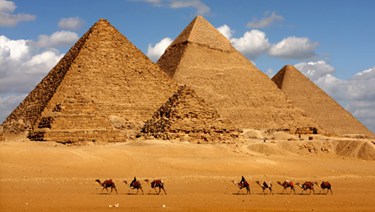 Instructions:Use the website provided and flow the steps to complete the webquest. Good luck! In the boxes below, draw the symbols that the Egyptians used in their numbering system:Stage 1-5 Activities:With your partner, work on the Stage 1 – 5 activities. These activities will help you to become comfortable using Egyptian numbers. Proceed through each stage by answering the questions. Track the number of correct and incorrect answers below: The REAL Challenge: Stage 6 – Pyramid ProblemsYou are required to work with your partner and complete questions 1-4, 10, 11, 13- 19. You may choose to take on numbers 5-9, 12, and 20 for extra credit.  In the spaces provided below (and on the back), write the problem number, ALL of your work, and the solution to each problem! Good Luck  1101001,00010,000100,0001,000,000Great Job!!!! Now click next Correct AnswersIncorrect Answers